        Charlotte West Anderson Scholarship Guidelines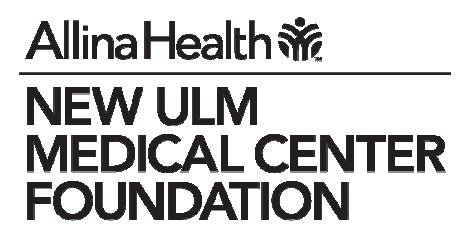                                         New Ulm Medical Center FoundationCharlotte West Anderson established this scholarship in 2018. She has been a grateful recipient of professional health care throughout her ninety-one years of life. Her desire is to provide financial assistance to individuals who wish to pursue a career in helping others to reach their maximum level of well-being. One $5,000 scholarship will be given to one recipient pursuing a degree in a health care field for the 2020-2021 school year.EligibilityThe scholarship will be awarded to a resident in the New Ulm area. Applicants must have been accepted into an accredited health care program acceptable to the scholarship trustees. For example, a nursing program must be accredited by the Commission on Collegiate Nursing Education (CCNE) or the National League for Nursing Commission for Nursing Education Accreditation (CNEA). The health care education may be from a two or four year college, university, or vocational-technical school.  Recipient may be awarded a renewed scholarship in academic year 2020-21. (see criteria below).ProcessApplications must be typed and must include:Completed Scholarship Program Application. Essay of 250-300 words on the reasons for choosing a health care career.  Include educational goals, community involvement and/or volunteer servicesTwo letters of recommendation from someone other than a family member.Official transcript of courses completed.Acceptance letter from nursing or health care program.Proof that nursing program is accredited by CCNE or CNEA.Selection CriteriaPreference will be given to the following:A resident of the New Ulm area, for instance - Cambria, Courtland, Essig, Klossner, Lafayette, Searles and Sleepy Eye. Academic performance of 3.0 or better supported by an official sealed transcript.Community involvement and/or volunteer services.Educational goals that complement commitment to providing the highest quality of health care.Essays will be judged on clarity, personal commitment, originality, and innovative ideas.All applications will be reviewed by a committee of volunteers and staff at New Ulm Medical Center.CriteriaAward must be used during the academic year of 2020-2021.The scholarship award will be sent directly to the school on behalf of the recipient.The scholarship may be used for tuition, books, uniforms, and required equipment and supplies.  Any unused funds must be reimbursed to the New Ulm Medical Center Foundation within six months of receipt of funds.  Recipients who meet the criteria will be eligible for a yearly scholarship.To be eligible for a renewal scholarship, student must earn a GPA of 2.5 or above, submit a sealed official transcript, and a letter requesting the scholarship for another year. Applicant must also submit two reference letters from two different instructors employed by the school the student is attending. This renewal application must be submitted by same deadline and to the same address as the initial application.Contact InformationFor questions, please contact Missy Dreckman at the New Ulm Medical Center Foundation at 507-217-5188.Ida Ozias Scholarship GuidelinesNew  FoundationThe Ida Ozias Scholarship is made possible through a generous donation by Ida Ozias. One $1,000 scholarship will be given to one recipient entering their second year of nursing school in the 2020-2021 school year.The Ida Ozias Nursing Scholarship was born of the Ozias family's inherent fondness for philanthropy. Ida (maiden name Stork) passed away in 1969 leaving money in a trust to be used for nursing scholarships. Ida was a strong leader in the New Ulm area with community activism being of importance to her. Ida became sole proprietor of Stork Produce and had one son named Edward. When her son—the last direct descendent of the Stork Produce company—died just four years after Ida, he left nearly a million dollars to 19 different charities locally, statewide and nationwide, including scholarship money to each of the three local school districts, which are still being distributed today. This is a tremendous legacy of generosity that Ida and her son left for generations to come.EligibilityThis scholarship will be awarded to a resident in the New Ulm area who has been accepted into the nursing program and will be entering his or her second year into an accredited nursing degree program (this is a requirement) fall of 2020-2021 (L.P.N., R.N., B.A./B.S.N., or M.S.N.) at a post-secondary institution. Applicants that are previous recipients are not eligible.ProcessApplications should be typed and need to include:Completed application.Essay (250 – 350 words) relating to the role of nursing in health care today and the applicant’s philosophy of nursing, personal career goals and plans in a health care setting.Two letters of recommendation from someone other than a family member.  (One letter should be from a non-school person.)Transcript of most recent courses completed.Acceptance letter from nursing program. Selection CriteriaPreference will be given to the following:Resident in the New Ulm area.Academic performance of 2.5 GPA or better.Social and community involvement.Educational career goals that complement ’s commitment to providing the highest quality of patient care.Essays will be judged on the basis of clarity, personal commitment, originality and innovative ideas. All applications will be reviewed by a committee of volunteers and staff at New Ulm Medical Center. CriteriaAward must be used during the academic year of 2020-2021.The scholarship award will be sent directly to the school on behalf of the recipient.If the recipient does not use the award or drops out of school for any reason, he/she will reimburse the Foundation the full amount of the award within six months of receipt.Contact InformationFor questions, please contact Missy Dreckman at the New Ulm Medical Center Foundation at 507-217-5188.Mary E. Paquay Scholarship GuidelinesNew Ulm Medical Center FoundationThe Mary E. Paquay Scholarship is made possible through a generous donation by Arthur Paquay and his family and is dedicated in memory of Mary E. Paquay. One $5,000 scholarship will be given to one recipient pursuing a nursing degree for the 2020-2021 school year.Art Paquay made a $54,000 donation to the NUMC Foundation in 2006 to start the Mary E. Paquay Scholarship program in memory of Mary, his wife of 61 years. Although Art passed away in 2007, their scholarship program lives on providing a $5,000 scholarship annually to support a local nursing studentrealize his or her dream of becoming a nurse.EligibilityThe scholarship award will be awarded to a resident in the New Ulm, St. George or West Newton area who has been accepted and will be entering an accredited nursing degree program this fall (L.P.N., R.N., B.A./B.S.N., or M.S.N.) at a post-secondary institution and intends to pursue a career at New Ulm Medical Center. This scholarship is also open to an applicant who is pursuing a Doctor of Nursing Practice (D.N.P.). Applicants who have not been formally accepted into a nursing program or are previous recipients of the Mary E. Paquay Scholarship are not eligible.ProcessApplications should be typed and need to include:Completed application.Essay (250 – 350 words) relating to the role of nursing in health care today and the applicant’s philosophy of nursing, personal career goals and plans in a health care setting.Two letters of recommendation from someone other than a family member. (One letter should be from a non-school person.)Transcript of courses completed, ACT and/or SAT test scores.Acceptance letter from nursing program. Selection CriteriaPreference will be given to the following:A resident in the New Ulm, St. George or  area.Academic performance of 2.5 GPA or better.Social and community involvement.Educational career goals that complement ’s commitment to providing the highest quality of patient care.Essays will be judged on the basis of clarity, personal commitment, originality and innovative ideas. All applications will be reviewed by a committee of volunteers and staff at New Ulm Medical Center. CriteriaAward must be used during the academic year of 2020-2021.The scholarship award will be sent directly to the school on behalf of the recipient.If the recipient does not use the award or drops out of school for any reason, he/she will reimburse the Foundation the full amount of the award within six months of receipt.Contact InformationFor questions, please contact Missy Dreckman at the New Ulm Medical Center Foundation at 507-217-5188.Carol L. Ryberg Scholarship GuidelinesNew  FoundationThe Carol L. Ryberg Scholarship is made possible through a generous donation by Carol L Ryberg.  One $5,000 scholarship will be given to one recipient pursuing a nursing degree for the 2020-2021 school year.Carol L. Ryberg, pursued her nursing degree at the age of 28 in the midst of raising children. After graduating from the University of Illinois in 1974, she worked in surgery and emergency care before finding her calling in public health. Having served in various positions with Brown County Public Health for over 30 years, including home care visits, immunizations, and well-baby visits, Carol found this to be such a joyful career. Her scholarship was established in 2012 and she hopes that recipients will find nursing to be challenging, relevant and fulfilling-everything a career should be.
EligibilityThe scholarship will be awarded to a resident of Brown County, Minnesota who has been accepted and will be entering or continuing an accredited nursing degree program this fall (B.A./B.S.N.) at a post-secondary institution. ProcessApplications need to be typed and include:Completed application.Essay (250 – 350 words) relating to the role of nursing in health care today and the applicant’s philosophy of nursing, personal career goals and plans in a health care setting.Two letters of recommendation, one from someone other than a family member.  (One letter should be from a non-school person.)Transcript of courses completed, ACT and/or SAT test scores.Acceptance letter from nursing program. Selection CriteriaPreference will be given to the following:A previous recipient who has maintained a GPA of 3.0 or better in the previous academic year are eligible. Past academic performance of 2.5 GPA or better.Social and community involvement.Essays will be judged on the basis of clarity, personal commitment, originality and innovative ideas. All applications will be reviewed by a committee of volunteers and staff at . CriteriaAward must be used during the academic year of 2020-2021.The scholarship award will be sent directly to the school on behalf of the recipient.If the recipient does not use the award or drops out of school for any reason, he/she will reimburse the Foundation the full amount of the award within six months of receipt.Contact InformationFor questions, please contact Missy Dreckman at the New Ulm Medical Center Foundation at 507-217-5188.Kay Witt Scholarship GuidelinesNew Ulm Medical Center FoundationThe Kay Witt Scholarship is made possible through a generous donation by DuWayne and Kay Witt and is made in honor of all nurses who dedicate their lives to caring for others. One $2,500 scholarship will be given to one recipient pursuing a nursing degree for the 2020-2021 school year.Kay spent over 40 years in nursing. She began her nursing career in 1973 at Union Hospital in New Ulm which later through consolidations became New Ulm Medical Center. In the early years of her career she worked on Med/Surg and Geriatrics as and LPN. In 1985, she began working on the Substance Abuse Unit and later on the Psychiatric Unit where she continued her career until retirement in 2014. Kay spent 29 years of her career as an LPN and the remaining 12 years as an RN, retiring in a nurse management position in mental health.  Her scholarship was established in 2015.EligibilityThe scholarship award will be awarded to a resident in the New Ulm or the surrounding area who has been accepted and will be in an accredited Bachelor of Science Nursing degree program at a post-secondary institution and intends to pursue a career at New Ulm Medical Center. Applicants who have not been formally accepted into a nursing program are not eligible.ProcessApplications should be typed and need to include:Completed application.Essay (250 – 350 words) focused on the applicant’s personal philosophy of delivering nursing care to their patients and their patients’ families. Two letters of recommendation from someone other than a family member.  (One letter should be from a non-school person.)Transcript of courses completed, ACT and/or SAT test scores.Acceptance letter from nursing program. Selection CriteriaPreference will be given to the following:A resident in the New Ulm or surrounding area.Academic performance of 3.0 GPA or better.Social and community involvement.Educational career goals that complement New Ulm Medical Center’s “Commitment to Care.”Essays will be judged on the basis of clarity, personal commitment, originality and innovative ideas.All applications will be reviewed by a committee of volunteers and staff at New Ulm Medical Center. CriteriaAward must be used during the academic year of 2020-2021.The scholarship award will be sent directly to the school on behalf of the recipient.If the recipient does not use the award or drops out of school for any reason, he/she will reimburse the Foundation the full amount of the award within six months of receipt.Contact InformationFor questions, please contact Missy Dreckman at the New Ulm Medical Center Foundation at 507-217-5188.